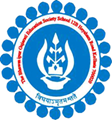 THE BGES SCHOOL (ICSE)	12B, HEYSHAM ROADKOLKATA- 700020LIST OF STUDENTS AND BOOKS OVERDUE FOR RETURN BEING CHARGED LATE FEES AS ON MONDAY 22ND  Aug’2022.LIBRARIANNikhil Nandy22/08/2022ISSUE DATERETURN DATEBOOK NAMEREGN NO.STUDENT’S NAMECLASS25-07-202209-08-2022PERCY JACKSON THE LAST OLYMPIAN2800ARIZ ALAMVI02-08-202217-08-2022JUNIOR CLASSICS2803ANISH RAJAKVI04-08-202219-08-2022THE JUNGLE BOOK3538AVI VASANIVII05-08-202220-08-20228 JUNIOR CLASSICS3443AARADHAYA KUMARIVI05-08-202220-08-2022THE COMPLETE ADVENTURES OF FELUDA-23750RUPSA DUTTAVII